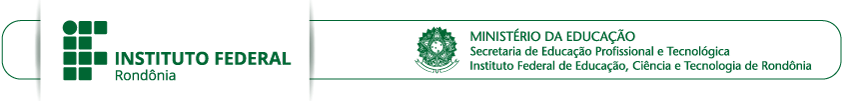 PROJETO CIDADES INTELIGENTES: ARIQUEMES/ROANEXO 1 — FICHA DE INSCRIÇÃO DE BOLSISTA(Preencher esta Ficha, juntar as documentações, gerar um só PDF e anexar ao e-mail edital.procint@ifro.edu.br)(Mantenha apenas a sua Ficha de Inscrição; apagar as demais.)(Preencha a última coluna do quadro: Pontuação Indicada pelo/a Candidato/a.).................................., ............ de ........................... de ..............ASSINATURA DO(A) CANDIDATO(A)SEQUÊNCIA DE DOCUMENTAÇÕES COMPROBATÓRIAS (Colar a seguir a cópia de seu documento oficial com foto e dos documentos comprobatórios de sua formação, experiência e vacinação, conforme a ordem disposta no quadro de pontuação acima.)PROJETO CIDADES INTELIGENTES: ARIQUEMES/ROANEXO 1 — FICHA DE INSCRIÇÃO DE BOLSISTA(Preencher esta Ficha, juntar as documentações, gerar um só PDF e anexar ao e-mail edital.procint@ifro.edu.br)(Mantenha apenas a sua Ficha de Inscrição; apagar as demais.)(Preencha a última coluna do quadro: Pontuação Indicada pelo/a Candidato/a.).................................., ............ de ........................... de ..............ASSINATURA DO(A) CANDIDATO(A)SEQUÊNCIA DE DOCUMENTAÇÕES COMPROBATÓRIAS (Colar a seguir a cópia de seu documento oficial com foto e dos documentos comprobatórios de sua formação, experiência e vacinação, conforme a ordem disposta no quadro de pontuação acima.)PROJETO CIDADES INTELIGENTES: ARIQUEMES/ROANEXO 1 — FICHA DE INSCRIÇÃO DE BOLSISTA(Preencher esta Ficha, juntar as documentações, gerar um só PDF e anexar ao e-mail edital.procint@ifro.edu.br)(Mantenha apenas a sua Ficha de Inscrição; apagar as demais.)(Preencha a última coluna do quadro: Pontuação Indicada pelo/a Candidato/a.).................................., ............ de ........................... de ..............ASSINATURA DO(A) CANDIDATO(A)SEQUÊNCIA DE DOCUMENTAÇÕES COMPROBATÓRIAS (Colar a seguir a cópia de seu documento oficial com foto e dos documentos comprobatórios de sua formação, experiência e vacinação, conforme a ordem disposta no quadro de pontuação acima.)PROJETO CIDADES INTELIGENTES: ARIQUEMES/ROANEXO 1 — FICHA DE INSCRIÇÃO DE BOLSISTA(Preencher esta Ficha, juntar as documentações, gerar um só PDF e anexar ao e-mail edital.procint@ifro.edu.br)(Mantenha apenas a sua Ficha de Inscrição; apagar as demais.)(Preencha a última coluna do quadro: Pontuação Indicada pelo/a Candidato/a.).................................., ............ de ........................... de ..............ASSINATURA DO(A) CANDIDATO(A)SEQUÊNCIA DE DOCUMENTAÇÕES COMPROBATÓRIAS (Colar a seguir a cópia de seu documento oficial com foto e dos documentos comprobatórios de sua formação, experiência e vacinação, conforme a ordem disposta no quadro de pontuação acima.)PROJETO CIDADES INTELIGENTES: ARIQUEMES/ROANEXO 1 — FICHA DE INSCRIÇÃO DE BOLSISTA(Preencher esta Ficha, juntar as documentações, gerar um só PDF e anexar ao e-mail edital.procint@ifro.edu.br)(Mantenha apenas a sua Ficha de Inscrição; apagar as demais.)(Preencha a última coluna do quadro: Pontuação Indicada pelo/a Candidato/a.).................................., ............ de ........................... de ..............ASSINATURA DO(A) CANDIDATO(A)SEQUÊNCIA DE DOCUMENTAÇÕES COMPROBATÓRIAS (Colar a seguir a cópia de seu documento oficial com foto e dos documentos comprobatórios de sua formação, experiência e vacinação, conforme a ordem disposta no quadro de pontuação acima.)PROJETO CIDADES INTELIGENTES: ARIQUEMES/ROANEXO 1 — FICHA DE INSCRIÇÃO DE BOLSISTA(Preencher esta Ficha, juntar as documentações, gerar um só PDF e anexar ao e-mail edital.procint@ifro.edu.br)(Mantenha apenas a sua Ficha de Inscrição; apagar as demais.)(Preencha a última coluna do quadro: Pontuação Indicada pelo/a Candidato/a.).................................., ............ de ........................... de ..............ASSINATURA DO(A) CANDIDATO(A)SEQUÊNCIA DE DOCUMENTAÇÕES COMPROBATÓRIAS (Colar a seguir a cópia de seu documento oficial com foto e dos documentos comprobatórios de sua formação, experiência e vacinação, conforme a ordem disposta no quadro de pontuação acima.)PROJETO CIDADES INTELIGENTES: ARIQUEMES/ROANEXO 1 — FICHA DE INSCRIÇÃO DE BOLSISTA(Preencher esta Ficha, juntar as documentações, gerar um só PDF e anexar ao e-mail edital.procint@ifro.edu.br)(Mantenha apenas a sua Ficha de Inscrição; apagar as demais.)(Preencha a última coluna do quadro: Pontuação Indicada pelo/a Candidato/a.).................................., ............ de ........................... de ..............ASSINATURA DO(A) CANDIDATO(A)SEQUÊNCIA DE DOCUMENTAÇÕES COMPROBATÓRIAS (Colar a seguir a cópia de seu documento oficial com foto e dos documentos comprobatórios de sua formação, experiência e vacinação, conforme a ordem disposta no quadro de pontuação acima.)PROJETO CIDADES INTELIGENTES: ARIQUEMES/ROANEXO 1 — FICHA DE INSCRIÇÃO DE BOLSISTA(Preencher esta Ficha, juntar as documentações, gerar um só PDF e anexar ao e-mail edital.procint@ifro.edu.br)(Mantenha apenas a sua Ficha de Inscrição; apagar as demais.)(Preencha a última coluna do quadro: Pontuação Indicada pelo/a Candidato/a.).................................., ............ de ........................... de ..............ASSINATURA DO(A) CANDIDATO(A)SEQUÊNCIA DE DOCUMENTAÇÕES COMPROBATÓRIAS (Colar a seguir a cópia de seu documento oficial com foto e dos documentos comprobatórios de sua formação, experiência e vacinação, conforme a ordem disposta no quadro de pontuação acima.)IDENTIFICAÇÃO DO(A) CANDIDATO(A)IDENTIFICAÇÃO DO(A) CANDIDATO(A)IDENTIFICAÇÃO DO(A) CANDIDATO(A)IDENTIFICAÇÃO DO(A) CANDIDATO(A)IDENTIFICAÇÃO DO(A) CANDIDATO(A)IDENTIFICAÇÃO DO(A) CANDIDATO(A)IDENTIFICAÇÃO DO(A) CANDIDATO(A)Nome:Documento de identidade:Documento de identidade:Documento de identidade:E-mail:Telefone Celular:Função pretendida (conforme os quadros 1 a 3 do edital):Função pretendida (conforme os quadros 1 a 3 do edital):Função pretendida (conforme os quadros 1 a 3 do edital):Função pretendida (conforme os quadros 1 a 3 do edital):Vaga pretendidaVaga pretendida (     ) Residente em Ariquemes  (     ) Residente em Ariquemes  (     ) Residente em Ariquemes  (     ) Residente em Ariquemes  (     ) Residente em Ariquemes Vaga pretendidaVaga pretendida (     ) Residente em outra localidade. Qual? ..................................................... (     ) Residente em outra localidade. Qual? ..................................................... (     ) Residente em outra localidade. Qual? ..................................................... (     ) Residente em outra localidade. Qual? ..................................................... (     ) Residente em outra localidade. Qual? .....................................................Profissionais de Nível Superior para Atuar na Área de Informática 1 (Desenvolvedores voltados para Sistemas Web e Mobile)Profissionais de Nível Superior para Atuar na Área de Informática 1 (Desenvolvedores voltados para Sistemas Web e Mobile)Profissionais de Nível Superior para Atuar na Área de Informática 1 (Desenvolvedores voltados para Sistemas Web e Mobile)Profissionais de Nível Superior para Atuar na Área de Informática 1 (Desenvolvedores voltados para Sistemas Web e Mobile)Profissionais de Nível Superior para Atuar na Área de Informática 1 (Desenvolvedores voltados para Sistemas Web e Mobile)Descrição da Formação e ExperiênciasTipo de Formação e Experiência (Unidade)Pontos Previstos por UnidadeLimite de Pontos por Formação e ExperiênciaPontuação Indicada pelo/aCandidato/aNível superior na área de inscrição Requisito eliminatórioRequisito eliminatórioRequisito eliminatórioRequisito eliminatórioParticipação em projetos institucionais ou de empresaProjeto55Curso relacionado a testes e qualidade de software, com no mínimo 40 horas de duraçãoCurso2,55Gerenciamento de equipe de desenvolvimento de softwareProjeto55Docência em disciplina com foco em gerenciamento de projetos, modelagem de sistemas e/ou qualidade de softwareAno2,55Aplicação de testes automatizados de softwareProjeto55Desenvolvimento de projetos depositados no Repositório do GitHub, com versionamento de código Git, GitHub ou GitLab, Git Flow, code reviewProjeto15Desenvolvimento de projetos envolvendo back-end: API REST, Banco de Dados Relacional NoSQLProjeto15Desenvolvimento de projetos de aplicativo mobile (se houver dois, desde que em plataformas diferentes entre si)Projeto 55Desenvolvimento de projetos envolvendo front-end com algum framework, como React, Vuejs, Angular, Django e outros em qualquer linguagemProjeto55Conhecimento da ferramenta GeneXus com geração de aplicativos Web e/ou mobileProjeto, Ano ou Certificado55Pontuação Total (Limite de 50 Pontos por Candidato/a) Pontuação Total (Limite de 50 Pontos por Candidato/a) Pontuação Total (Limite de 50 Pontos por Candidato/a) 50IDENTIFICAÇÃO DO(A) CANDIDATO(A)IDENTIFICAÇÃO DO(A) CANDIDATO(A)IDENTIFICAÇÃO DO(A) CANDIDATO(A)IDENTIFICAÇÃO DO(A) CANDIDATO(A)IDENTIFICAÇÃO DO(A) CANDIDATO(A)IDENTIFICAÇÃO DO(A) CANDIDATO(A)IDENTIFICAÇÃO DO(A) CANDIDATO(A)Nome:Documento de identidade:Documento de identidade:Documento de identidade:E-mail:Telefone Celular:Função pretendida (conforme os quadros 1 a 3 do edital):Função pretendida (conforme os quadros 1 a 3 do edital):Função pretendida (conforme os quadros 1 a 3 do edital):Função pretendida (conforme os quadros 1 a 3 do edital):Vaga pretendidaVaga pretendida (     ) Residente em Ariquemes  (     ) Residente em Ariquemes  (     ) Residente em Ariquemes  (     ) Residente em Ariquemes  (     ) Residente em Ariquemes Vaga pretendidaVaga pretendida (     ) Residente em outra localidade. Qual? ..................................................... (     ) Residente em outra localidade. Qual? ..................................................... (     ) Residente em outra localidade. Qual? ..................................................... (     ) Residente em outra localidade. Qual? ..................................................... (     ) Residente em outra localidade. Qual? .....................................................Profissionais de Nível Superior para Atuar na Área de Informática 2 (Desenvolvedores voltados para Visão Computacional e Processamento de Imagens)Profissionais de Nível Superior para Atuar na Área de Informática 2 (Desenvolvedores voltados para Visão Computacional e Processamento de Imagens)Profissionais de Nível Superior para Atuar na Área de Informática 2 (Desenvolvedores voltados para Visão Computacional e Processamento de Imagens)Profissionais de Nível Superior para Atuar na Área de Informática 2 (Desenvolvedores voltados para Visão Computacional e Processamento de Imagens)Profissionais de Nível Superior para Atuar na Área de Informática 2 (Desenvolvedores voltados para Visão Computacional e Processamento de Imagens)Descrição da Formação e ExperiênciasTipo de Formação e Experiência (Unidade)Pontos Previstos por UnidadeLimite de Pontos por Formação e ExperiênciaPontuação Indicada pelo/aCandidato/aNível superior na área de inscrição Requisito eliminatórioRequisito eliminatórioRequisito eliminatórioRequisito eliminatórioParticipação em projetos institucionais ou de empresaProjeto55Curso relacionado a testes e qualidade de software, com no mínimo 40 horas de duraçãoCurso2,55Gerenciamento de equipe de desenvolvimento de softwareProjeto55Docência em disciplina com foco em gerenciamento de projetos, modelagem de sistemas e/ou qualidade de softwareAno2,55Aplicação de testes automatizados de softwareProjeto55Desenvolvimento de projetos depositados no Repositório do GitHub, com versionamento de código Git, GitHub ou GitLab, Git Flow, code reviewProjeto15Desenvolvimento de projetos envolvendo back-end: API REST, Banco de Dados Relacional NoSQLProjeto15Experiência com desenvolvimento de sistemas que envolvam visão computacional e afins (opencv, Dlib, pytorch, tensorflow, keras, etc.)Projeto 55Desenvolvimento de projetos envolvendo front-end com algum framework, como React, Vuejs, Angular, Django e outros em qualquer linguagemProjeto55Conhecimento da ferramenta GeneXus com geração de aplicativos Web e/ou mobileProjeto, Ano ou Certificado55Pontuação Total (Limite de 50 Pontos por Candidato/a) Pontuação Total (Limite de 50 Pontos por Candidato/a) Pontuação Total (Limite de 50 Pontos por Candidato/a) 50IDENTIFICAÇÃO DO(A) CANDIDATO(A)IDENTIFICAÇÃO DO(A) CANDIDATO(A)IDENTIFICAÇÃO DO(A) CANDIDATO(A)IDENTIFICAÇÃO DO(A) CANDIDATO(A)IDENTIFICAÇÃO DO(A) CANDIDATO(A)IDENTIFICAÇÃO DO(A) CANDIDATO(A)IDENTIFICAÇÃO DO(A) CANDIDATO(A)Nome:Documento de identidade:Documento de identidade:Documento de identidade:E-mail:Telefone Celular:Função pretendida (conforme os quadros 1 a 3 do edital):Função pretendida (conforme os quadros 1 a 3 do edital):Função pretendida (conforme os quadros 1 a 3 do edital):Função pretendida (conforme os quadros 1 a 3 do edital):Vaga pretendidaVaga pretendida (     ) Residente em Ariquemes  (     ) Residente em Ariquemes  (     ) Residente em Ariquemes  (     ) Residente em Ariquemes  (     ) Residente em Ariquemes Vaga pretendidaVaga pretendida (     ) Residente em outra localidade. Qual? ..................................................... (     ) Residente em outra localidade. Qual? ..................................................... (     ) Residente em outra localidade. Qual? ..................................................... (     ) Residente em outra localidade. Qual? ..................................................... (     ) Residente em outra localidade. Qual? .....................................................Profissionais de Nível Superior para Atuar na Área de Informática 3 (Redes de Computadores)Profissionais de Nível Superior para Atuar na Área de Informática 3 (Redes de Computadores)Profissionais de Nível Superior para Atuar na Área de Informática 3 (Redes de Computadores)Profissionais de Nível Superior para Atuar na Área de Informática 3 (Redes de Computadores)Profissionais de Nível Superior para Atuar na Área de Informática 3 (Redes de Computadores)Descrição da Formação e ExperiênciasTipo de Formação e Experiência (Unidade)Pontos Previstos por UnidadeLimite de Pontos por Formação e ExperiênciaPontuação Indicada pelo/aCandidato/aNível superior na área de inscrição Requisito eliminatórioRequisito eliminatórioRequisito eliminatórioRequisito eliminatórioParticipação em projetos institucionais ou de empresaProjeto55Curso relacionado a redes de computadores, com no mínimo 40 horas de duraçãoCurso2,55Docência em disciplina com foco em redes de computadores e sistemas operacionais de redesAno2,55Implantação de infraestrutura de comunicação com redes óticasProjeto55Certificação em redes de computadores CiscoCertificado55Certificação em Sistemas Operacionais LinuxCertificado55Certificação em Sistemas Operacionais Windows 2016 Server ou superiorCertificado55Certificação Microsoft AzureCertificado55Certificação IPV6Certificado55Conhecimento da ferramenta GeneXus com geração de aplicativos Web e/ou mobileProjeto, Ano ou Certificado55Pontuação Total (Limite de 50 Pontos por Candidato/a) Pontuação Total (Limite de 50 Pontos por Candidato/a) Pontuação Total (Limite de 50 Pontos por Candidato/a) 50IDENTIFICAÇÃO DO(A) CANDIDATO(A)IDENTIFICAÇÃO DO(A) CANDIDATO(A)IDENTIFICAÇÃO DO(A) CANDIDATO(A)IDENTIFICAÇÃO DO(A) CANDIDATO(A)IDENTIFICAÇÃO DO(A) CANDIDATO(A)IDENTIFICAÇÃO DO(A) CANDIDATO(A)IDENTIFICAÇÃO DO(A) CANDIDATO(A)Nome:Documento de identidade:Documento de identidade:Documento de identidade:E-mail:Telefone Celular:Função pretendida (conforme os quadros 1 a 3 do edital):Função pretendida (conforme os quadros 1 a 3 do edital):Função pretendida (conforme os quadros 1 a 3 do edital):Função pretendida (conforme os quadros 1 a 3 do edital):Vaga pretendidaVaga pretendida (     ) Residente em Ariquemes  (     ) Residente em Ariquemes  (     ) Residente em Ariquemes  (     ) Residente em Ariquemes  (     ) Residente em Ariquemes Vaga pretendidaVaga pretendida (     ) Residente em outra localidade. Qual? ..................................................... (     ) Residente em outra localidade. Qual? ..................................................... (     ) Residente em outra localidade. Qual? ..................................................... (     ) Residente em outra localidade. Qual? ..................................................... (     ) Residente em outra localidade. Qual? .....................................................Profissionais de Nível Superior para as Áreas de Engenharia, Arquitetura, Design Gráfico e AdministraçãoProfissionais de Nível Superior para as Áreas de Engenharia, Arquitetura, Design Gráfico e AdministraçãoProfissionais de Nível Superior para as Áreas de Engenharia, Arquitetura, Design Gráfico e AdministraçãoProfissionais de Nível Superior para as Áreas de Engenharia, Arquitetura, Design Gráfico e AdministraçãoProfissionais de Nível Superior para as Áreas de Engenharia, Arquitetura, Design Gráfico e AdministraçãoDescrição da Formação e ExperiênciasTipo de Formação e Experiência (Unidade)Pontos Previstos por UnidadeLimite de Pontos por Formação e ExperiênciaPontuação Indicada pelo/aCandidato/aNível superior na área de inscriçãoRequisito eliminatórioRequisito eliminatórioRequisito eliminatórioRequisito eliminatórioDesenvolvimento e/ou gerenciamento de projetos institucionais ou de empresa na área profissional correspondente à inscrição neste EditalProjeto420Docência em disciplinas específicas da área profissional  correspondente à inscrição neste EditalAno2,510Curso complementar relacionado à área de inscrição, com no mínimo 40 horas de duraçãoCurso2,510Experiência profissional na área de inscrição (como autônomo, empregado ou empregador)Ano210Pontuação Total (Limite de 50 Pontos por Candidato/a) Pontuação Total (Limite de 50 Pontos por Candidato/a) Pontuação Total (Limite de 50 Pontos por Candidato/a) 50IDENTIFICAÇÃO DO(A) CANDIDATO(A)IDENTIFICAÇÃO DO(A) CANDIDATO(A)IDENTIFICAÇÃO DO(A) CANDIDATO(A)IDENTIFICAÇÃO DO(A) CANDIDATO(A)IDENTIFICAÇÃO DO(A) CANDIDATO(A)IDENTIFICAÇÃO DO(A) CANDIDATO(A)IDENTIFICAÇÃO DO(A) CANDIDATO(A)Nome:Documento de identidade:Documento de identidade:Documento de identidade:E-mail:Telefone Celular:Função pretendida (conforme os quadros 1 a 3 do edital):Função pretendida (conforme os quadros 1 a 3 do edital):Função pretendida (conforme os quadros 1 a 3 do edital):Função pretendida (conforme os quadros 1 a 3 do edital):Vaga pretendidaVaga pretendida (     ) Residente em Ariquemes  (     ) Residente em Ariquemes  (     ) Residente em Ariquemes  (     ) Residente em Ariquemes  (     ) Residente em Ariquemes Vaga pretendidaVaga pretendida (     ) Residente em outra localidade. Qual? ..................................................... (     ) Residente em outra localidade. Qual? ..................................................... (     ) Residente em outra localidade. Qual? ..................................................... (     ) Residente em outra localidade. Qual? ..................................................... (     ) Residente em outra localidade. Qual? .....................................................Agentes de Apoio Técnico de Nível Superior para a Área de Proteção de DadosAgentes de Apoio Técnico de Nível Superior para a Área de Proteção de DadosAgentes de Apoio Técnico de Nível Superior para a Área de Proteção de DadosAgentes de Apoio Técnico de Nível Superior para a Área de Proteção de DadosAgentes de Apoio Técnico de Nível Superior para a Área de Proteção de DadosDescrição da Formação e ExperiênciasTipo de Formação e Experiência (Unidade)Pontos Previstos por UnidadeLimite de Pontos por Formação e ExperiênciaPontuação Indicada pelo/aCandidato/aNível superior na área de inscrição e experiência comprovada em aplicação de soluções para proteção de dados, envolvendo fluxos, protocolos, sistemas e tecnologias para atendimento a todas as demandas institucionais, não se limitando à omissão de dadosRequisito eliminatórioRequisito eliminatórioRequisito eliminatórioRequisito eliminatórioAtestado de Capacidade Técnica de gestão ou planejamento em empresas ou instituições com 200 ou mais pessoas, em atividades de proteção de dados (Não inclui docência.)Atestado510Atestado de Capacidade Técnica de gestão ou planejamento em empresas ou instituições com menos de 200 pessoas, em atividades de proteção de dados (Não inclui docência.)Atestado2,510Docência em disciplina com foco em segurança da informaçãoAno2,55Pós-Graduação em Segurança da InformaçãoCurso55Certificação em segurança da informação (CompTIA, EXIN, ISO 27001 ou similares)Certificado520Pontuação Total (Limite de 50 Pontos por Candidato/a) Pontuação Total (Limite de 50 Pontos por Candidato/a) Pontuação Total (Limite de 50 Pontos por Candidato/a) 50IDENTIFICAÇÃO DO(A) CANDIDATO(A)IDENTIFICAÇÃO DO(A) CANDIDATO(A)IDENTIFICAÇÃO DO(A) CANDIDATO(A)IDENTIFICAÇÃO DO(A) CANDIDATO(A)IDENTIFICAÇÃO DO(A) CANDIDATO(A)IDENTIFICAÇÃO DO(A) CANDIDATO(A)IDENTIFICAÇÃO DO(A) CANDIDATO(A)Nome:Documento de identidade:Documento de identidade:Documento de identidade:E-mail:Telefone Celular:Função pretendida (conforme os quadros 1 a 3 do edital):Função pretendida (conforme os quadros 1 a 3 do edital):Função pretendida (conforme os quadros 1 a 3 do edital):Função pretendida (conforme os quadros 1 a 3 do edital):Vaga pretendidaVaga pretendida (     ) Residente em Ariquemes  (     ) Residente em Ariquemes  (     ) Residente em Ariquemes  (     ) Residente em Ariquemes  (     ) Residente em Ariquemes Vaga pretendidaVaga pretendida (     ) Residente em outra localidade. Qual? ..................................................... (     ) Residente em outra localidade. Qual? ..................................................... (     ) Residente em outra localidade. Qual? ..................................................... (     ) Residente em outra localidade. Qual? ..................................................... (     ) Residente em outra localidade. Qual? .....................................................Profissionais de Nível Superior para a área de Comunicação e EventosProfissionais de Nível Superior para a área de Comunicação e EventosProfissionais de Nível Superior para a área de Comunicação e EventosProfissionais de Nível Superior para a área de Comunicação e EventosProfissionais de Nível Superior para a área de Comunicação e EventosDescrição da Formação e ExperiênciasTipo de Formação e Experiência (Unidade)Pontos Previstos por UnidadeLimite de Pontos por Formação e ExperiênciaPontuação Indicada pelo/aCandidato/aNível superior na área de inscriçãoRequisito eliminatórioRequisito eliminatórioRequisito eliminatórioRequisito eliminatórioDesenvolvimento e/ou gerenciamento de projetos institucionais ou de empresa na área profissional correspondente à inscrição neste EditalProjeto210Curso complementar em Comunicação, Redação e/ou Jornalismo, com no mínimo 40 horas de duraçãoCurso2,510Curso complementar correspondente a publicações em páginas eletrônicas ou de redação para internet e similaresCurso2,510Experiência profissional na área de inscrição (como autônomo, empregado ou empregador)Ano210Publicação na área (artigo, capítulo de livro ou livro)Publicação210Pontuação Total (Limite de 50 Pontos por Candidato/a) Pontuação Total (Limite de 50 Pontos por Candidato/a) Pontuação Total (Limite de 50 Pontos por Candidato/a) 50IDENTIFICAÇÃO DO(A) CANDIDATO(A)IDENTIFICAÇÃO DO(A) CANDIDATO(A)IDENTIFICAÇÃO DO(A) CANDIDATO(A)IDENTIFICAÇÃO DO(A) CANDIDATO(A)IDENTIFICAÇÃO DO(A) CANDIDATO(A)IDENTIFICAÇÃO DO(A) CANDIDATO(A)IDENTIFICAÇÃO DO(A) CANDIDATO(A)Nome:Documento de identidade:Documento de identidade:Documento de identidade:E-mail:Telefone Celular:Função pretendida (conforme os quadros 1 a 3 do edital):Função pretendida (conforme os quadros 1 a 3 do edital):Função pretendida (conforme os quadros 1 a 3 do edital):Função pretendida (conforme os quadros 1 a 3 do edital):Vaga pretendidaVaga pretendida (     ) Residente em Ariquemes  (     ) Residente em Ariquemes  (     ) Residente em Ariquemes  (     ) Residente em Ariquemes  (     ) Residente em Ariquemes Vaga pretendidaVaga pretendida (     ) Residente em outra localidade. Qual? ..................................................... (     ) Residente em outra localidade. Qual? ..................................................... (     ) Residente em outra localidade. Qual? ..................................................... (     ) Residente em outra localidade. Qual? ..................................................... (     ) Residente em outra localidade. Qual? .....................................................Desenvolvedores e Agentes de Apoio Técnico Juniores (Estudantes de Nível Superior)Desenvolvedores e Agentes de Apoio Técnico Juniores (Estudantes de Nível Superior)Desenvolvedores e Agentes de Apoio Técnico Juniores (Estudantes de Nível Superior)Desenvolvedores e Agentes de Apoio Técnico Juniores (Estudantes de Nível Superior)Desenvolvedores e Agentes de Apoio Técnico Juniores (Estudantes de Nível Superior)Descrição da Formação e ExperiênciasTipo de Formação e Experiência (Unidade)Pontos Previstos por UnidadeLimite de Pontos por Formação e ExperiênciaPontuação Indicada pelo/aCandidato/aMatrícula em curso de graduação, conforme o quadro de vagasRequisito eliminatórioRequisito eliminatórioRequisito eliminatórioRequisito eliminatórioParticipação no desenvolvimento e/ou gerenciamento de projetos de inovação tecnológica envolvendo sistemas de produção, capacitação de equipes ou suporte a usuáriosMês110Participação em programa de monitoria ou tutoriaMês110Certificação em Curso de ExtensãoCurso510Participação em evento técnico ou científicoEvento510Coautoria na publicação de artigo, capítulo de livro ou resumo para anais de eventosPublicação510Pontuação Total (Limite de 50 Pontos por Candidato/a) Pontuação Total (Limite de 50 Pontos por Candidato/a) Pontuação Total (Limite de 50 Pontos por Candidato/a) 50IDENTIFICAÇÃO DO(A) CANDIDATO(A)IDENTIFICAÇÃO DO(A) CANDIDATO(A)IDENTIFICAÇÃO DO(A) CANDIDATO(A)IDENTIFICAÇÃO DO(A) CANDIDATO(A)IDENTIFICAÇÃO DO(A) CANDIDATO(A)IDENTIFICAÇÃO DO(A) CANDIDATO(A)IDENTIFICAÇÃO DO(A) CANDIDATO(A)Nome:Documento de identidade:Documento de identidade:Documento de identidade:E-mail:Telefone Celular:Função pretendida (conforme os quadros 1 a 3 do edital):Função pretendida (conforme os quadros 1 a 3 do edital):Função pretendida (conforme os quadros 1 a 3 do edital):Função pretendida (conforme os quadros 1 a 3 do edital):Vaga pretendidaVaga pretendida (     ) Residente em Ariquemes  (     ) Residente em Ariquemes  (     ) Residente em Ariquemes  (     ) Residente em Ariquemes  (     ) Residente em Ariquemes Vaga pretendidaVaga pretendida (     ) Residente em outra localidade. Qual? ..................................................... (     ) Residente em outra localidade. Qual? ..................................................... (     ) Residente em outra localidade. Qual? ..................................................... (     ) Residente em outra localidade. Qual? ..................................................... (     ) Residente em outra localidade. Qual? .....................................................Desenvolvedores e Agentes de Apoio Técnico Juniores (Estudantes de Nível Médio)Desenvolvedores e Agentes de Apoio Técnico Juniores (Estudantes de Nível Médio)Desenvolvedores e Agentes de Apoio Técnico Juniores (Estudantes de Nível Médio)Desenvolvedores e Agentes de Apoio Técnico Juniores (Estudantes de Nível Médio)Desenvolvedores e Agentes de Apoio Técnico Juniores (Estudantes de Nível Médio)Descrição da Formação e ExperiênciasTipo de Formação e Experiência (Unidade)Pontos Previstos por UnidadeLimite de Pontos por Formação e ExperiênciaPontuação Indicada pelo/aCandidato/aMatrícula em curso de nível médio, conforme o quadro de vagasRequisito eliminatórioRequisito eliminatórioRequisito eliminatórioRequisito eliminatórioParticipação no desenvolvimento e/ou gerenciamento de projetos de inovação tecnológica envolvendo sistemas de produção, capacitação de equipes ou suporte a usuáriosMês110Participação em programa de monitoria ou tutoriaMês110Certificação em Curso de ExtensãoCurso510Participação em evento técnico ou científicoEvento510Coautoria na publicação de artigo, capítulo de livro ou resumo para anais de eventosPublicação510Pontuação Total (Limite de 50 Pontos por Candidato/a) Pontuação Total (Limite de 50 Pontos por Candidato/a) Pontuação Total (Limite de 50 Pontos por Candidato/a) 50